NOMBRE COMPLETOLUCIO GARCÍA AVALOSCARGO ACTUAL AUXILIARDatos Institucionales 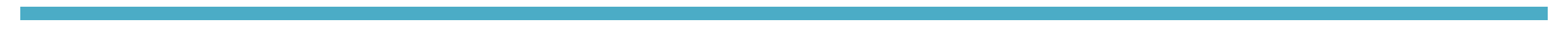 Nombre: Coordinación de Cementerio Municipal Teléfono: 341 413 03 00Domicilio: José Vasconcelos Calderón S/NCorreo-e: alejandro.lopez@ciudadguzman.gob.mxDatos Académicos Primaria: José Clemente Orozco (1980-1986)Experiencia Laboral 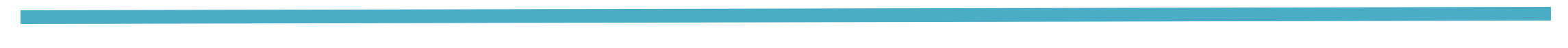 -Servidor Público en el Municipio de Zapotlán el Grande, Jalisco. Desde el 01 de febrero del año 1998.-Albañil-Cartonero Logros destacadosConstancia curso – taller “Prevención de riesgos laborales” enero 2022Constancia capacitación “Código Ético y Declaración Patrimonial mayo 2022Constancia Taller de “Motivación” febrero 2001